HASZNÁLATI szerződés  amely létrejött egyrészről a Magyar Diáksport Szövetség (továbbiakban: vagy Használatba adó)Képviselő: Rádics Balázs ügyvezető igazgatóSzékhely: 1063 Budapest, Munkácsy Mihály u. 17. Adószám: 19019927-2-42Számlavezető pénzintézet: OTP Bank Nyrt.Bankszámlaszám: 11705008-20500818másrészről a …………………………..(a továbbiakban: Használó)Képviselő: …………………………….Székhely: …………………………………….Nyilvántartási szám: ……………………………….Adószám: ………………………………………..Statisztikai számjel: …………………………………. Számlavezető pénzintézet:……………………….Bankszámlaszám:…………………………………(továbbiakban együttesen: Felek)között alulírott napon és helyen az alábbi feltételek mellett:ELŐZMÉNYEKA nevelési-oktatási intézmények működéséről és a köznevelési intézmények névhasználatáról szóló 20/2012. (VIII. 31.) EMMI rendelet – a továbbiakban: 20/2012. (VIII.31.) EMMI rendelet − 183. § (1) bekezdés bb) pontja, valamint (2) bekezdés d) pontja alapján, A 2017/2018. tanév rendjéről szóló 14/2017. (VI.14.) EMMI rendelet 3. mellékletének megfelelően az oktatásért felelős miniszter és a Magyar Diáksport Szövetség a 2017/2018. tanévben az alap- és középfokú iskolák tanulói részére közösen hirdeti meg a Diákolimpiát, mint országos tanulmányi és tehetséggondozó versenyt.A Felek rögzítik, hogy a Magyar Diáksport Szövetség, mint Használatba adó a Szellemi Tulajdon Nemzeti Hivatalánál 161677 szám alatt lajtromba vett DIÁKOLIMPIA® (szó), 212822 szám alatt lajstromba vett DiákOLimpiA® (színes szó), valamint 212687 szám alatt lajstromba vett DiákOLimpiA® (színes ábrás) védjegyek kizárólagos jogosultja. A Felek rögzítik, hogy a felsőoktatási felvételi eljárásról szóló 423/2012. (XII.29.) Korm. rendelet 21. § (1) bekezdésének e) pontja szerint a jelentkező − a Magyar Diáksport Szövetség igazolása alapján, a Nemzetközi Olimpiai Bizottság által elismert sportágban a Magyar Diáksport Szövetség által, vagy közreműködésével szervezett Diákolimpia® országos döntőjében elért legalább 3. helyezésért − 10 többletpontra jogosult a felvételi eljárás során. Felek kijelentik, hogy jelen szerződés megkötésére e jogszabályhely ismeretében kerül sor.A Szerződés tárgyaA jelen használati (védjegylicencia) szerződés alapján a Használatba adó engedélyt ad a Diákolimpia® szó, valamint DiákOLimpiA® színes szó és színes ábrás védjegyek használatára, amennyiben a Használó vállalja az 1.2. pontban meghatározott diáksportversenyek a jelen szerződés szerinti lebonyolítását, amelyek megszervezésében a Felek együttműködnek.A Felek együttműködése az alábbi diáksportversenyekre terjed ki: ……………………….. Diákolimpia® 2017/2018. tanévi országos döntője, illetve annak esetlegesen előzetesen megrendezett, a 20/2012. (VIII.31.) EMMI rendelet 184.§-a szerinti fordulói (iskolai fordulói, megyei, és ha szerveznek, akkor területi válogatói – együttesen a továbbiakban: előversenyek).Értelmező rendelkezések:védjegyhasználat: a Magyar Diáksport Szövetség javára a Szellemi Tulajdon Nemzeti Hivatala előtt bejegyzett jogi oltalommal védett DIÁKOLIMPIA® szó, DiákOLimpiA® színes szó és színes ábra (továbbiakban Diákolimpia® védjegy, vagy védjegyek) feltüntetése a Használó által rendezett 1.2. pont szerinti diáksportversennyel összefüggésben, illetve az azokhoz kapcsolódó bármely megjelenési felületen;Versenyszabályzat: a Magyar Diáksport Szövetség által Diákolimpia® vonatkozásában közzétett, a versenyrendszerben való részvétel alapfeltételeit és a versenyrendszer lebonyolításának általános szabályait rögzítő dokumentum, amelynek mindenkor hatályos verziója az alábbi linken érhető el: http://www.mdsz.hu/diakolimpia/versenykiirasok/versenykiírás: a Magyar Diáksport Szövetség és a közreműködő sportági szövetség, vagy országos sportági szakszövetség által a 2017/2018. tanévi Diákolimpia® vonatkozásában közzétett, a versenyrendszer lebonyolításának általános és sportág-specifikus szabályait rögzítő dokumentum, amely az alábbi linken érhető el: http://www.mdsz.hu/diakolimpia/versenykiirasok/ és amely jelen szerződés 3..számú mellékletét is képezi;nevezési rendszer: A Diákolimpia® országos tanulmányi versenyrendszerének keretében megrendezésre kerülő diáksportversenyekre történő nevezést szolgáló, a Magyar Diáksport Szövetség által működtetett központi, elektronikus nevezési rendszer, amely az MDSZ hivatalos honlapjáról érhető el.nevezési díj: a Használó által rendezett, 1.2. pont szerinti diáksportversenyen való részvétel előfeltételeként, illetve azzal összefüggésben a Használó részére bármilyen elnevezés alatt fizetendő pénzösszeg;beharangozó: a Használó által rendezett 1.2. pont szerinti diáksportverseny országos döntője előtt kötelezően közzétett írásbeli tájékoztató, amelynek célja a Használó által megrendezett Diákolimpia® országos döntőjének népszerűsítése, a Diákolimpia® döntő legfontosabb ismérveinek feltüntetésével; a beharangozó kötelező minimális tartalmi elemeit Használatba adó előzetesen írásban közli a Használóval;beszámoló: a Használó által rendezett 1.2. pont szerinti diáksportverseny országos döntőjét követően a Használatba adó honlapján kötelezően közzétételre kerülő írásbeli tájékoztató, amely kötelezően tartalmazza a Használó által megrendezett Diákolimpia® országos döntőjének tételes sporteredményeit – de legalább az egyes versenyszámok első három helyezettjének nevét, elért eredményét és a képviselt iskola megjelölését – valamint, egy általános szöveges beszámolót az esemény legfontosabb, kiemelésre érdemes mozzanatairól;versenyszám: az adott sportág Diákolimpia® versenyrendszerén belül valamennyi olyan – különösen: nem, korcsoport, versenytáv, súlycsoport stb. alapján – elkülönült kategória, amelyekben versenyt / mérkőzést / futamot rendeznek, és amelyekben külön-külön hirdetnek eredményt.Jelen szerződés keretében Használatba adó az 4.1. pontban rögzítettek szerinti használati díj ellenében használati jogosultságot enged Használó részére a Diákolimpia® védjegyek vonatkozásában. 1.5.	Használatba adó kijelenti, hogy a védjegyek vonatkozásában a védjegyoltalom kizárólagos jogosultja, azzal szabadon rendelkezik, és szavatol azért, hogy harmadik személynek nincs olyan joga, amely a védjegyek Használó általi használatát akadályozza, vagy korlátozza.1.6. 	Felek rögzítik, hogy Használatba adó a jelen szerződésben meghatározott védjegyekre nem kizárólagos, csak az 1.2. pont szerinti diáksportversenyek megrendezése körében gyakorolható használati jogot biztosít Használónak, a jelen szerződés 6.5. pontjában rögzített időtartamra. Használó tudomásul veszi, hogy a Használatba adó bármikor ellenőrizheti a használati jog szerződésszerű gyakorlását.1.7.	Jelen szerződés keretében a Használó a Használatba adótól megrendeli az 1.2. pontban rögzített diáksportversenyek megszervezéséhez szükséges, az 1. sz. mellékletben meghatározott számú oklevelet, valamint az 1-3. helyezettnek átadandó, az 1. mellékletben felsorolt érmeket. a HASZNÁLATBA ADÓ jogai és kötelezettségei2.1.	Használatba adó köteles Használót a védjegyekre vonatkozó jogokról és fontos körülményekről tájékoztatni.2.2.	Használatba adó kötelezi magát, hogy a szerződés hatálya alatt a védjegyoltalmat saját költségén fenntartja, illetőleg a védjegyoltalom fenntartásához szükséges lépéseket megteszi, és amennyiben védjegybitorlás jut tudomására, fellép a bitorlóval szemben.2.3.	Használatba adó kötelezettséget vállal arra, hogy a Diákolimpia® nevezési rendszert megfelelően működteti, biztosítja, hogy 1.2. pontban meghatározott diáksportversenyek vonatkozásában a nevezéshez szükséges adatok, információk rögzíthetőek legyenek a rendszerben. Használatba adó a versenykiírásban rögzített nevezési határidők lejáratát követő 10 napon belül Használó részére elektronikus formában adatot szolgáltat a diáksportverseny megfelelő megszervezése és lebonyolítása érdekében.2.4.	Használatba adó köteles Használót haladéktalanul értesíteni, ha nevezési rendszer informatikai hibára visszavezethető, illetőleg előre nem látható okból nem tud időben adatot szolgáltatni Használó részére. Ebben az esetben Felek kölcsönösen együttműködve kötelesek mindent megtenni annak érdekében, hogy a verseny lebonyolításához szükséges nevezések, információk a lehető legrövidebb időn belül a Használó rendelkezésére álljanak. 2.5. 	Használatba adó kötelezettséget vállal arra, hogy folyamatos nyilvánosságot biztosít a saját fórumain (különösen honlapján, közösségi felületein) a Használó 1.2. pontban megnevezett diáksportversenyeinek. Használatba adó kötelezettséget vállal arra, hogy a Használó által rendezett diáksportverseny versenykiírásának összeállításával összefüggő minőségbiztosítási feladatokat (szaktanácsadás, lektorálás, formai és tartalmi véleményezés) ellátja, a végleges versenykiírást közzéteszi a honlapján (3. számú melléklet).  2.5.1. 	A Használatba adó kötelezettséget vállal arra, hogy Használó által e-mail-en megküldött, megfelelő - az 1.3. f) illetve g) alpontban meghatározott - adattartalommal rendelkező beharangozót és beszámolót azok kézbesítésétől számított 2 munkanapon belül a honlapján közzéteszi. 2.5.2. 	A Használatba adó kötelezettséget vállal arra, hogy Használó által a megfelelő formátumban és adattartalommal (5. számú melléklet) e-mail-en megküldött eredménylistát annak kézbesítésétől számított 10 munkanapon belül a honlapján közzéteszi. 2.6. 	Az érmek, oklevelek beszerzése és biztosításával összefüggésben Felek az alábbiakat rögzítik:2.6.1.	Használatba adó kötelezettséget vállal arra, hogy a Használó jelen szerződés 1. sz. mellékletében szolgáltatott adatainak megfelelő számú érmet és oklevelet az 1.2. pontban meghatározott diáksportversenyeket megelőzően beszerzi és biztosítja Használó számára. Az érmeket és okleveleket Használatba adó képviselője a jelen szerződés 2. sz. mellékletében meghatározott átadás-átvételi jegyzőkönyv kitöltése mellett adja át a Használó részére. Az érmek és oklevelek átadására csak a 4.2. pontban jelezett összegnek a 4.2.2. pontban rögzített határidőn belüli, előlegként történő megfizetését követően kerülhet sor. 2.6.2. Használatba adó kötelezettséget vállal arra, hogy – a Diákolimpia® országos döntők esetében – a megrendelt okleveleket és/vagy érmeket szükség szerint - a Használó előzetes kérésére, a Használóval előzetesen egyeztetettek szerinti - megfelelő helyszínre vagy a diáksportverseny helyszínére, helyszíneire leszállítja. Az előversenyek tekintetében az oklevelek/érmek leszállítására a Felek külön megállapodása irányadó.2.7. 	Használatba adó kötelezettséget vállal arra, hogy – a Diákolimpia® országos döntők esetében – a Diákolimpia® kommunikációs eszközeit (pl. molinó, zászló) szükség szerint - a Használó előzetes kérésére, a Használóval előzetesen egyeztetettek szerint - a diáksportverseny helyszínére, helyszíneire leszállítja, kihelyezésükben közreműködik. Az előversenyek tekintetében a kommunikációs eszközök leszállítására a Felek külön megállapodása irányadó.2.8. 	Használatba adó kötelezettséget vállal arra, hogy a diáksportversenyek szabályszerű lebonyolításának elősegítése érdekében minőségbiztosítási feladatokat (így különösen szaktanácsadás az előkészítés és a lebonyolítás során) lát el. Használatba adó a diáksportversenyek szabályszerű lebonyolítását, valamint az arculati elemek megfelelő alkalmazását – Használó indokolatlan zavarása nélkül – a teljesítés folyamán bármikor ellenőrizheti. Nem mentesül a Használó a felelősség alól, ha a Használatba adó az ellenőrzést elmulasztotta, vagy nem megfelelően végezte el.2.9. 	A Felek rögzítik, hogy az 1.2. pontban meghatározott diáksportverseny országos döntőjének 1-3. helyezettjei a Diákolimpia®, mint országos tanulmányi és tehetséggondozó verseny kapcsán a 423/2012 (XII.29.) Korm. rendelet alapján őket megillető jogokat érvényesíthetik. Használatba adó vállalja, hogy gondoskodik az ehhez kapcsolódó, a felsőoktatási felvételi többletpontok érvényesítéséhez szükséges igazolás, valamint szükség szerint egyéb, a részvétel tényét, illetve az elért eredményt rögzítő igazolások kiállításáról.2.10. 	A Felek rögzítik, hogy amennyiben az 1.2. pontban meghatározott diáksportverseny sportága nem esik a felsőoktatási felvételi eljárásról szóló 423/2012. (XII. 29.) Korm. rendelet 21. § (1) bekezdés e) pontjának hatálya alá, a Magyar Diáksport Szövetség nem állítja ki a felvételi többletpontok érvényesítéséhez szükséges igazolást. III. a HASZNÁLÓ jogai és kötelezettségei3.1.	Használó jogosult és egyúttal köteles a Diákolimpia® védjegyek változatlan alakban, a védjegyoltalmat jelölő ® jelzéssel együtt történő használatára, illetve a védjegyeknek a rendezvény kommunikációs felületein történő megjelenítésére,  a jelen szerződés 7. mellékletében meghatározott kommunikációs mellékletben foglalt esetekben a jelen szerződés 4. mellékletében meghatározott – a Használatba adó honlapján (www.mdsz.hu) is elérhető – arculati útmutató szerint. A védjegyek jogszerű használatának feltétele a használati díj határidőben történő megfizetése.3.2.	Használó a védjegyek használatára harmadik félnek további engedélyt (allicenciát) nem adhat. 3.3. 	Használó köteles a védjegyekkel kapcsolatosan esetlegesen tudomására jutott tényekről, körülményekről – különösen a védjegyek harmadik fél általi bitorlásáról – Használatba adót haladéktalanul tájékoztatni. 3.4.	Nevezési rendszer: Használó tudomásul veszi, hogy a 1.2. pontban meghatározott diáksport versenyek vonatkozásában a nevezés kizárólag Használatba adó által működtetett Diákolimpia® nevezési rendszeren keresztül történik, melyre a versenykiírásban külön fel kell hívni a figyelmet. 3.5. 	Versenykiírás: Használó köteles a jelen szerződés 3. mellékletét képező versenykiírásnak megfelelően megrendezni az 1.2. pontban meghatározott diáksportversenyeket. 3.6.	Versenyszabályzat: Használó köteles a Használatba adó honlapján elérhető (www.mdsz.hu), a Diákolimpia® versenykiírásokhoz kapcsolódó, mindenkor hatályos Versenyszabályzatot alkalmazni – előzetesen jóváhagyott írásbeli kérelem alapján történő mentesítés eseteit kivéve – az 1.2. pontban meghatározott diáksportversenyek vonatkozásában, különös tekintettel az alábbiakra:Résztvevő tanulók köre: Résztvevők az általános és középfokú iskolák azon tanulói (versenyzői) lehetnek, akik az adott tanév kezdetéig ezen iskolákba beiratkoztak, és az adott diákolimpiai verseny időpontjában az intézményben tanulói jogviszonnyal rendelkeznek.Azonos iskola képviseletének kötelezettsége: A csapatsportágakban, valamint az egyéni sportágak páros, illetve csapatversenyszámaiban kizárólag egy iskola tanulói indulhatnak párban, illetve azonos csapatban.Sportöltözék és –felszerelés: A Diákolimpia® versenyein az adott sportágnak megfelelő sportöltözékben jelenhetnek meg a tanulók. Sportfelszerelésükön reklámfelirat viselése megengedett. Nemzeti válogatott és sportegyesületi öltözék viselése nem engedélyezett! Amennyiben az országos döntőn a csapat mezén egyesületi név szerepel, a mérkőzéseket csak a szervező által biztosított jelzőmezben játszhatja.3.7. 	Oklevelek és érmek: Használó tudomásul veszi és elfogadja, hogy az 1.2. pontban hivatkozott diáksportversenyek megrendezéséhez, az 1. számú mellékletben meghatározott számú okleveleket és az 1-3. helyezett részére átadandó érmeket Használatba adótól köteles megvásárolni a jelen szerződésben rögzített áron. Használatba adó köteles a megrendelt és kifizetett érmeket és okleveleket a Használónak az 1.2. pontban meghatározott diáksportverseny(ek) időpontját legalább 5 munkanappal megelőzően átadni.3.8.	Nevezési díj: Használó tudomásul veszi, hogy az 1.2. pontban hivatkozott rendezvénye(ke)n való részvételért legfeljebb 2500 Ft/fő, illetve legfeljebb 5000 Ft/csapat nevezési díjat állapíthat meg. Amennyiben a Használó az előversenyek alkalmával és az országos döntőn is szed nevezési díjat, azok együttes összege nem haladhatja meg a 2500 Ft/fő, illetve legfeljebb 5000 Ft/csapat nevezési díjat. 3.9.      Használó az említett nevezési díjon felül egyéb, a rendezvényen való részvétel feltételéül előírt díjfizetési kötelezettséget nem írhat elő.	 3.10.	Használó vállalja, hogy biztosítja az 1.2. pont szerinti diáksportversenyek tekintetében összesen legalább 30 db iskola legalább 300 fő diáksportolójának részvételét az 1.2. pontban meghatározott diáksportversenyeken. 3.10.1.	Használó tudomásul veszi, hogy amennyiben az 1.2. pont szerinti diáksportversenyeken résztvevő iskolák vagy diáksportolók száma nem éri el a 3.10. pontban rögzített darabszám és létszámkorlátokat, a Használó – a 3.10.2. pontban foglalt kivétellel – a következő tanévben nem jogosult Diákolimpia® elnevezéssel diáksportversenyt rendezni az érintett sportágban.3.10.2. 	Használó tudomásul veszi, hogy amennyiben az 1.2. pont szerinti diáksportversenyen résztvevő diáksportolók létszáma nem éri el a 150 főt, vagy a résztvevő iskolák száma nem éri el a 15 darabot, a Használó 5 évig nem jogosult Diákolimpia® elnevezéssel diáksportversenyt rendezni az érintett sportágban.3.11.	Használó kötelezettséget vállal továbbá, hogy az általa megrendezett országos döntőt követően részletes eredménylistát készít (a jelen szerződés 5. számú mellékletét képező sablonnak megfelelő formában és tartalommal), melyen versenyszámonként az országos döntőn résztvevő sportoló, illetve csapat neve mellett az iskola neve, a település (Budapesten a kerület) kerül feltüntetésre, valamint az adott versenyszámban az előversenyeken résztvevők száma kerül rögzítésre. A Használó az eredménylistát az országos döntőt követő 15 munkanapon belül köteles megküldeni a Használatba adó részére a 6.7. pontban rögzített kapcsolattartói és központi e-mailcímeire történő együttes megküldéssel.3.12.	Használó kötelezettséget vállal arra, hogy az 1.2 pontban meghatározott diáksportversenyeken résztvevőkről, jelen szerződés 6. számú mellékletét képző sablonnak megfelelően, részvételi listát készít, és azt megküldi Használatba adó részére, a 6.7. pontban rögzített kapcsolattartói és központi e-mailcímeire történő együttes megküldéssel, az országos döntőt követő 15 munkanapon belül. A részvételi lista iskolánként csoportosítva tartalmazza az országos döntőn, valamint az előversenyeken részt vett tanulókat. 3.13.	A Használó köteles az 1.2. pontban meghatározott diáksportversenyek országos döntőjének kezdete előtt 2 nappal beharangozót, az országos döntő végét követő 2 napon belül rövid beszámolót, valamint legalább 6 db, jó minőségű (az esemény reprezentálására alkalmas) digitális fényképet elektronikus úton megküldeni Használatba adónak, a 6.7. pontban rögzített kapcsolattartói és központi e-mailcímeire történő együttes megküldéssel.	3.14.	Használó tudomásul veszi és elfogadja, hogy az 1.2 pontban meghatározott diáksportversenyeken versenyszámonként egy győztes hirdethető.3.15. 	Szponzoráció: Használó tudomásul veszi és elfogadja, hogy az 1.2. pontban hivatkozott diáksportversenyeken köteles a Használatba adó központi szponzorait Használatba adó utasításának megfelelően megjeleníteni, amely szponzorokról és a megjelenítés módjáról a Használatba adó köteles a Használót előzetesen írásban tájékoztatni és a szponzorok megjelenítéséhez szükséges anyagokat (logók, molinók, stb.) a Használónak a rendezvényt megelőzően átadni. Ennek elmaradása esetén a Használó a szponzorok megjelenítését nem köteles teljesíteni.3.16.	Használó a diáksportversenyt megelőző 30 napig köteles írásban bejelenteni Használatba adó számára az 1.2. pontban hivatkozott diáksportversennyel kapcsolatosan általa bevonni tervezett szponzorokat. Használó tudomásul veszi, hogy Használatba adó jogosult vétójoggal élni Használó által bevonni tervezett szponzorokat illetően, amennyiben a szponzor tevékenységének jellege, portfóliója Használatba adó központi szponzoraival ütközne (kizárólagosság), továbbá, ha a szponzor tevékenységének jellege, portfóliója a Diákolimpia® védjegyek általános megítélését hátrányosan befolyásolhatná, a Diákolimpia® védjegyekhez fűződő jóhírnevet veszélyeztethetné. Használatba adó indokolt írásbeli jelzése esetén Használó köteles elállni adott szponzor 1.2. pontban hivatkozott diáksportversennyel kapcsolatos feltűntetésétől.3.17.	Használó köteles az 1.2. pontban hivatkozott diáksportversenyek országos döntőjére azt megelőzően 15 nappal meghívni Használatba adó képviselőit.3.18.	Használó tudomásul veszi és elfogadja, hogy az 1.2. pontban hivatkozott diáksportversenyek országos döntőjének kötelező tartalmi eleme a magyar Himnusz és a Diákolimpia® himnusz (letölthető az alábbi honlapról: http://www.mdsz.hu/diakolimpia/mediatar/hang/).3.19.	Használó köteles az 1.2. pontban hivatkozott diáksportversenyeken – amennyiben arról a jelen szerződés értelmében nem Használatba adó gondoskodik – a Diákolimpia® arculati elemeinek megfelelő, a Használatba adó által a részére átadott kommunikációs eszközöket jól látható helyen kihelyezni. A kommunikációs eszközök átvételéről és visszaszolgáltatásáról a Használó köteles gondoskodni.3.20.	Használó köteles az 1.2. pontban hivatkozott diáksportversenyeken valamennyi résztvevő részvételével megnyitót, valamint eredményhirdetést szervezni, és azon a Használatba adó által előzetesen meghatározott információkat, kommunikációs tartalmakat a résztvevők felé közvetíteni.3.21. 	Használó a diáksportversenyeken a sportág jellegének megfelelő sportegészségügyi ellátást köteles biztosítani a sportorvoslás szabályairól és a sportegészségügyi hálózatról szóló 215/2004. (VII. 13.) Korm. rendeletben valamint a mentésről szóló 5/2006. (II. 7.) EüM rendeletben foglaltak szerint. 3.22.	Használó köteles a 2.8. pontban írt ellenőrzés során Használatba adóval együttműködni, és az ellenőrzést tűrni.IV. DÍJAK 4.1.	Használati díj:4.1.1.   A Diákolimpia® védjegyek jelen szerződésben foglalt keretek közötti használatának ellenértéke: összesen nettó 150 000 + Áfa, azaz bruttó 190 500,- Ft, amely magában foglalja a védjegyhasználat ellenértékét a Használó által a2017/2018. tanévben megrendezésre kerülő valamennyi, 1.2. pont szerinti diáksportverseny tekintetében. 4.1.2. 	Használó az előző pont szerinti díjat jelen szerződés aláírását követően kiállított számla ellenében, a számla kézhezvételét követő 30 napon belül köteles megfizeti a Használatba adó bankszámlájára történő átutalással. 4.2. 	Érmek, oklevelek díja:4.2.1. Használatba adót az 1. sz. mellékletben meghatározottak szerint az alábbi díjazás illeti meg:	95 170 Ft + ÁFA szerszámköltség, valamint … db országos döntő érem darabonként 429 Ft + ÁFA, azaz összesen bruttó …,- Ft95 170 Ft + ÁFA szerszámköltség, valamint … db országos elődöntő érem darabonként 326 Ft + ÁFA, azaz összesen bruttó …,- Ft… db megyei döntő érem darabonként 143 Ft + ÁFA, összesen bruttó …,- Ft… db oklevél darabonként 39,4 Ft +ÁFA, összesen bruttó …,- Ftazaz mindösszesen bruttó …. Ft.4.2.2. 	Az 1. sz. mellékletben meghatározott érmek és oklevelek 4.2.1. pont szerinti ellenértékét Használó köteles előlegként jelen szerződés aláírását követő 30 napon belül, de legkésőbb a diáksportversenyt 15 munkanappal megelőzően átutalni Használatba adó fent megjelölt bankszámlájára. 4.2.3. Használatba adó az érmek és oklevelek után fizetendő előleg összegéről előlegszámlát állít ki és megküldi Használó részére. Használó köteles azt a 4.2.2. pontban rögzített határidőn belül megfizetni.4.2.4.	Használatba adó az érmek és oklevelek után fizetett díj összegéről – a jelen szerződés 2. sz. melléklete alapján, az átadás-átvételi jegyzőkönyv aláírását követő 15 napon belül – fizetési kötelezettséget nem jelentő végszámlát állít ki, és azt postán küldi meg a Használó részére.4.2.5. Felek rögzítik, hogy az érmek és oklevelek ellenértékének megfizetésére Használó abban az esetben is köteles, amennyiben azokat saját érdekkörében felmerülő bármely okból nem veszi át, illetőleg a diáksportverseny vagy annak bármely versenyszáma bármely okból nem kerül megrendezésre.V. KÉSEDELMES, HIBÁS TELJESÍTÉS, VALAMINT A SZERZŐDÉSSZEGÉS JOGKVÖVETKEZMÉNYEI5.1.	Használó a neki felróható késedelmes, hibás, illetve nem teljesítés esetére köteles Használatba adó számára kötbért fizetni az alábbiak szerint:5.1.1. Használó a 3. fejezetben meghatározott kötelezettségei közül az alább megnevezett pontok megszegése esetén - minden további felszólítás nélkül kötbért köteles fizetni az alábbiak szerint. Felek rögzítik ugyanakkor, hogy a kötbér megfizetése – a nemteljesítés esetére kikötött kötbér kivételével – nem mentesíti Használót az adott kötelezettség teljesítése alól.5.1.1.1. A 3.11. valamint a 3.12. pontban rögzített kötelezettségeinek megszegése esetén, különösen, ha az eredménylistát, vagy a részvételi listát határidőben nem, vagy nem a 3.11., illetve a 3.12. pontban meghatározottaknak megfelelő tartalommal küldi meg, Használó köteles 50 000,- Ft kötbért fizetni. A kötelezettség késedelmes teljesítése nem mentesíti Használót jelen összeg megfizetése alól.5.1.1.2. Jelen szerződés 7. számú mellékletében (kommunikációs melléklet) rögzített kötelezettségeinek megszegése esetén Használó köteles 50 000,- Ft kötbért fizetni. A kötelezettség késedelmes teljesítése nem mentesíti Használót jelen összeg megfizetése alól.5.1.1.3. A 3.13. pontban rögzített kötelezettségeinek megszegése esetén, különösen, ha a beharangozó, beszámoló, képek megküldésével késedelembe esik, Használó köteles alkalmanként 20 000,- Ft kötbért fizetni. A kötelezettség késedelmes teljesítése nem mentesíti Használót jelen összeg megfizetése alól.5.1.1.4. A 3.6. pontban a megfelelő sportöltözettel kapcsolatban rögzített kötelezettségeinek megszegése esetén, Használó köteles alkalmanként 20 000,- Ft kötbért fizetni. A kötelezettség késedelmes teljesítése nem mentesíti Használót jelen összeg megfizetése alól.5.1.1.5. A 3.1. pontban a védjegyek megfelelő arculattal történő felhasználásával kapcsolatban rögzített kötelezettség megszegése esetén Használó köteles alkalmanként 20 000,- Ft kötbért fizetni.5.1.2. Használó a 3. fejezetben meghatározott minden más, az 5.1.1. pontban nem említett kötelezettségének megszegése esetén – Használatba adó erre irányuló felszólítása esetén – köteles a felszólításban meghatározott mértékű, de legfeljebb 100.000,- Ft kötbért fizetni.5.1.3. Amennyiben Használó az 1.2. pontban meghatározott diáksportverseny országos döntőjét a versenynaptárban megjelölt időpontot megelőző 5 napon belül neki felróható okból lemondja, köteles 500.000,- Ft meghiúsulási kötbért fizetni. Felek rögzítik, hogy Használatba adó nem tekinti felróható oknak, ha a diáksportverseny annak megtartásához szükséges, versenykiírásban rögzített, nevezések elmaradása, vagy környezeti körülmények miatt nem tartható meg, azonban Használónak felróható oknak minősül különösen, ha a diáksportversenyhez szükséges fedezetet nem tudja biztosítani. 5.2.		Használó kötbérfizetési kötelezettsége késedelem esetén a késedelem bekövetkeztekor, hibás teljesítés, illetve meghiúsulás esetén a kifogás, illetve a szerződésszegés közlésekor áll be. 5.3.		Használó fizetési késedelme esetén a Használatba adó a mindenkori jegybanki alapkamat kétszeresének megfelelő kamatösszeget számíthat fel Használónak késedelmi kamat címén.5.4. 		Amennyiben Használó a használati díj megfizetésével késedelembe esik, úgy mindaddig nem jogosult a védjegyek használatára, továbbá 1.2. pont megjelölt diáksportverseny(ek) nem minősíthetők diákolimpiai eseménynek, amíg a használati díj megfizetésre nem kerül. 30 napot meghaladó késedelem esetén Használatba adó jogosult a jelen szerződést azonnali hatállyal, egyoldalú írásbeli nyilatkozattal felmondani.5.5.		Amennyiben Használó jelen szerződés bármely rendelkezését súlyosan vagy visszatérő jelleggel megszegi (pl. használati díj megfizetésével indokolatlan késlekedés, a diáksportverseny(ek) Használónak felróható meghiúsulása stb.), úgy Használatba adó fenntartja magának a jogot, hogy a következő tanévben ne kössön szerződést Használóval, mely esetben Használó nem jogosult a diáksportversenyt diákolimpiai verseny elnevezéssel megrendezni.   5.6.		Használatba adó a neki felróható késedelmes, hibás, illetve nem teljesítés esetére köteles Használó számára kötbért fizetni az alábbiak szerint:5.6.1. Használatba adó a 2.5. fejezetben meghatározott kötelezettségei közül az alább megnevezett pontok megszegése esetén - minden további felszólítás nélkül kötbért köteles fizetni az alábbiak szerint. Felek rögzítik ugyanakkor, hogy a kötbér megfizetése – a nemteljesítés esetét kivéve – nem mentesíti Használatba adót az adott kötelezettség teljesítése alól.5.6.1.1. 	A Használatba adó a 2.5.1. pontban rögzített, a beharangozó és beszámoló közzétételére vonatkozó kötelezettségének megszegése esetén köteles 20 000,- Ft kötbért fizetni. A kötelezettség késedelmes teljesítése nem mentesíti Használatba adót jelen összeg megfizetése alól. 5.6.1.2. A Használatba adó a 2.5.2. pontban rögzített, az eredménylista közzétételére vonatkozó kötelezettségének megszegése esetén köteles 30 000,- Ft kötbért fizetni. A kötelezettség késedelmes teljesítése nem mentesíti Használatba adót jelen összeg megfizetése alól. 5.7. 		Használatba adó 5.6. pontban rögzített kötbérfizetési kötelezettsége késedelem esetén a késedelem bekövetkeztekor, hibás teljesítés, illetve meghiúsulás esetén a kifogás, illetve a szerződésszegés közlésekor áll be. Felek rögzítik, hogy Használó hibás teljesítése kizárja Használatba adó késedelmét, hibás vagy nem teljesítését és ezekhez kapcsolódó kötbérfizetést.VI. EGYÉB RENDELKEZÉSEK6.1.		A jelen szerződés rendes felmondással nem mondható fel. Használó jogosult a jelen szerződéstől bármikor elállni, azonban ebben az esetben köteles a már megrendelt érmek és oklevelek ellenértékét megtéríteni. 6.2.		A szerződés hatálya külön jognyilatkozat nélkül megszűnik, ha a Használó működésével vagy az 1.2. pontban meghatározott diáksportversenyekkel kapcsolatban olyan esemény következik be, amely a szerződés tárgyát képező védjegyek általános megítélését hátrányosan befolyásolhatná. Használó kötelezettséget vállal, hogy Használatba adót az esetleges ilyen eseményről haladéktalanul tájékoztatja. Használó a szerződés megszűnését követően nem jogosult a védjegyek használatára.6.3. 		Felek rögzítik, hogy a védjegyoltalmak esetleges megszűnésével jelen szerződés is megszűnik. Az oltalom megszűnéséről a Használatba adó köteles értesíteni a Használót és köteles az ebből a Használót ért valamennyi kárt haladéktalanul megtéríteni.6.4.		Felek jóváhagyólag tudomásul veszik, hogy a jelen szerződés teljesítése során, illetve jelen szerződéssel összefüggésben tudomásukra jutott információkat, üzleti titoknak minősülő adatokat csak és kizárólag a másik szerződő fél előzetes írásbeli hozzájárulása esetén hozhatják harmadik, kívülálló személyek tudomására.6.5.		Jelen szerződés az aláírás napján lép hatályba, és határozott ideig, az eredménylista Használatba adó részére történő megküldéséig marad hatályban. Ettől eltérően, az 6.4. pontban szereplő titoktartási rendelkezések jelen szerződés megszűnését követő további két évig kötik a Feleket. A Diákolimpia® védjegyek változatlan formában történő megjelenítésének kötelezettsége mindaddig terheli Használót, amíg az 1.2. pontban meghatározott diáksportversenyekkel kapcsolatban honlapján vagy egyéb kommunikációs felületén elérhető tájékoztatás. Használó ezen időtartam alatt jogosult a védjegyek használatára.6.6.		A jelen Szerződés szerint vagy azzal kapcsolatban küldendő írásbeli értesítést az alábbi módokon kell elküldeni:		(a)	az írásbeli értesítés személyesen történő átadásával; 		(b)	e-mailen;		(c)	faxon és/vagy		(d)	postán vagy futárszolgálat útján.6.7.		Az írásbeli értesítést az alábbi címekre kell elküldeni:Használatba adó részéről: név: Tilinger Balázs osztályvezetőtel: (1) 273 3572fax: (1) 273 3599	e-mail cím: tilinger.balazs@mdsz.hu és  mdszok@mdsz.hu (e-mail esetében mindkettő e-mailcímre együttesen meg kell küldeni)Használó részéről: név: …………………..tel: …………..		fax:  …………..e-mail cím:  …………..vagy bármilyen más olyan címre, amelyet bármelyik Fél bármikor megadhat, a másik Fél jelen szakasz szerinti írásbeli értesítése mellett.6.8.	Felek rögzítik, hogy a jelen szerződésben meghatározott dokumentumok közül a beharangozót, beszámolót, eredménylistát és részvételi listát Használó köteles a Használatba adó 6.7. pontban rögzített kapcsolattartói és központi e-mailcímeire is együttesen megküldeni. 6.9. 			Az írásbeli értesítés megérkezettnek tekintendő(a)	személyes kézbesítés esetén a címzettnek történő átadáskor, amikor a címzett képviselője az átvételt megerősíti, vagy megtagadja;(b)	e-mailen történő kézbesítés esetén abban az időpontban, amikor az e-mail a címzett e-mail-címére elküldésre kerül, és amennyiben az e-mailt nem munkanapon vagy munkanapon, de 16.00 órát követően küldik el, a következő munkanap 10.00 órakor;(c)	faxon történő kézbesítés esetén abban az időpontban, amikor a faxot (a feladást igazoló gépi vevény szerint sikeresen) elküldték a címzett faxszámára, és amennyiben a faxot nem munkanapon vagy munkanapon, de 16.00 órát követően küldik el, a következő munkanap 10.00 órakor;(d)	postán vagy futárszolgálattal történő kézbesítés esetén a címzettnek történő átadáskor, amikor a címzett képviselője az átvételt megerősíti, vagy megtagadja.6.10.		Felek kijelentik, hogy együttműködési kötelezettségeiknek az általában elvárható módon tesznek eleget, a szerződés hibátlan teljesítéséhez szükséges valamennyi információt egymás rendelkezésére bocsátják.6.11.	A jelen szerződés bármely részének érvénytelensége vagy végre nem hajtható volta nem érinti a szerződés többi rendelkezését, és amennyiben a jogi vizsgálat ilyen érvénytelenséget vagy végrehajthatatlanságot tárna fel, az adott rendelkezés hatályát veszti, míg a jelen szerződés többi része érvényben marad. Ilyen esetben a felek jóhiszemű tárgyalásokat folytatnak annak érdekében, hogy az érvénytelen, törvénytelen, vagy végre nem hajtható részt egy olyan résszel pótolják, amely a lehető legnagyobb mértékben megegyezik az érvénytelen, törvénytelen, vagy végre nem hajtható rész szellemével, céljával, kereskedelmi értékével, és kötelezik magukat, hogy az új rendelkezéseket elfogadják.6.12.	A Felek megállapodnak abban, hogy a jelen szerződéssel kapcsolatban felmerült vitás kérdéseket egymás között tárgyalások útján kísérlik meg rendezni elsősorban. 6.13.	A jelen szerződésben nem szabályozott kérdésekben a védjegyek és földrajzi árujelzők oltalmáról szóló 1997. évi XI. törvény, valamint a Polgári Törvénykönyv vonatkozó rendelkezései irányadók. Jelen szerződés magyar nyelven, 4 eredeti példányban készült és 11 számozott oldalból és 7 mellékletből áll, melyből a Használót és Használatba adót 2 – 2 példány illeti meg.A jelen szerződést elolvasás és értelmezés után a felek hivatalos képviselői, mint a képviseltek akaratával mindenben megegyezőt jóváhagyólag írják alá.1. sz. melléklet – A Diákolimpia ® érem- és oklevélszükséglete2. sz. melléklet – Átadás-átvételi jegyzőkönyv (minta)3. sz. melléklet – Versenykiírás 4. sz. melléklet – Arculati útmutató5. sz. melléklet – Eredménylista (minta)6. sz. melléklet – Részvételi lista (minta)7. sz. melléklet – Kommunikációs melléklet1. Mellékleta ………………… Diákolimpia® oklevél- és éremszükséglete2. MellékletÁTADÁS-ÁTVÉTELI JEGYZŐKÖNYV………………………………………………….. a Magyar Diáksport Szövetség képviseletében a mai napon átadja, ……………………………………………..…… a ………………………….…………….  képviseletében pedig átveszi a ………………………………………. Diákolimpia® rendezvényein 1-3. helyezést elérő diákok részére átadandó érmeket és okleveleket. Budapest, ………………………….. 3. MellékletVERSENYKIÍRÁS4. Melléklet ARCULATI ÚTMUTATÓ(Elérhető: http://www.mdsz.hu/diakolimpia/tudnivalok/)5. Melléklet Eredménylista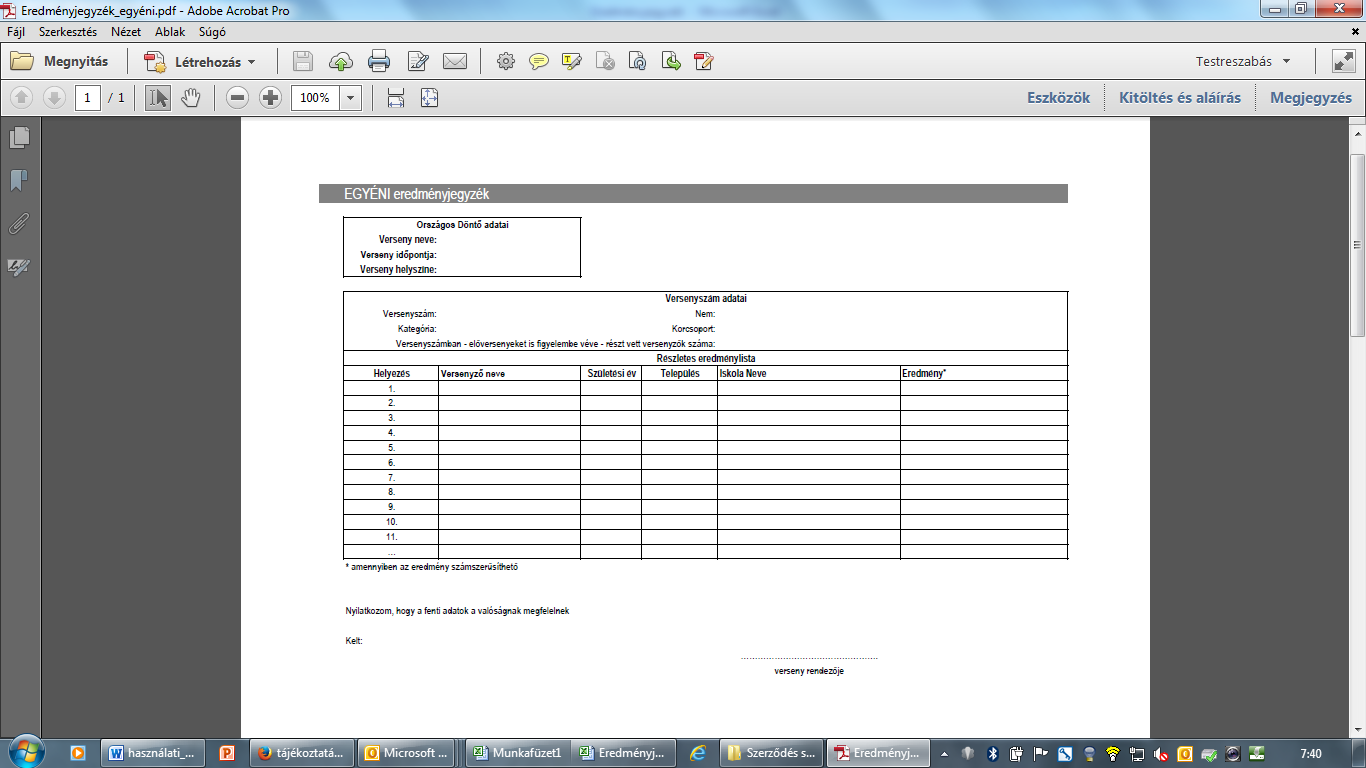 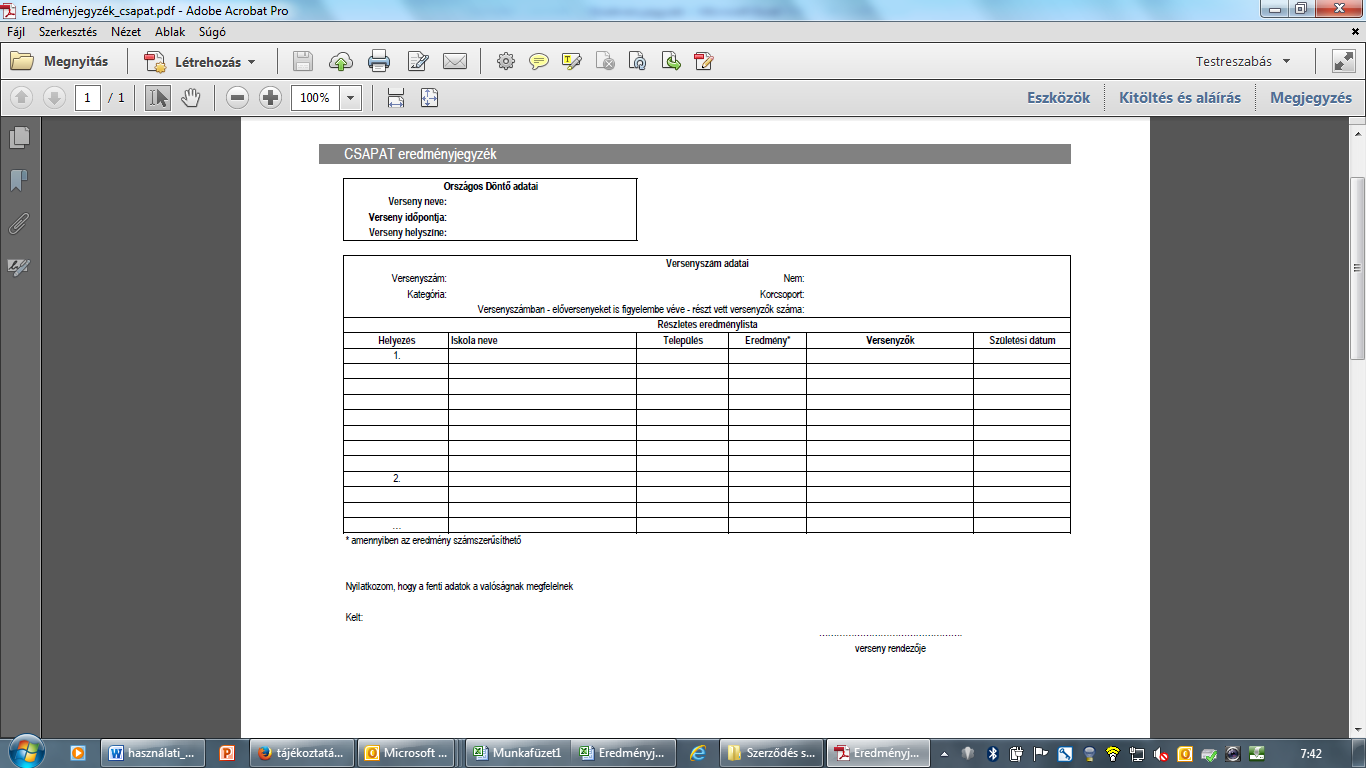 6. MellékletRészvételi lista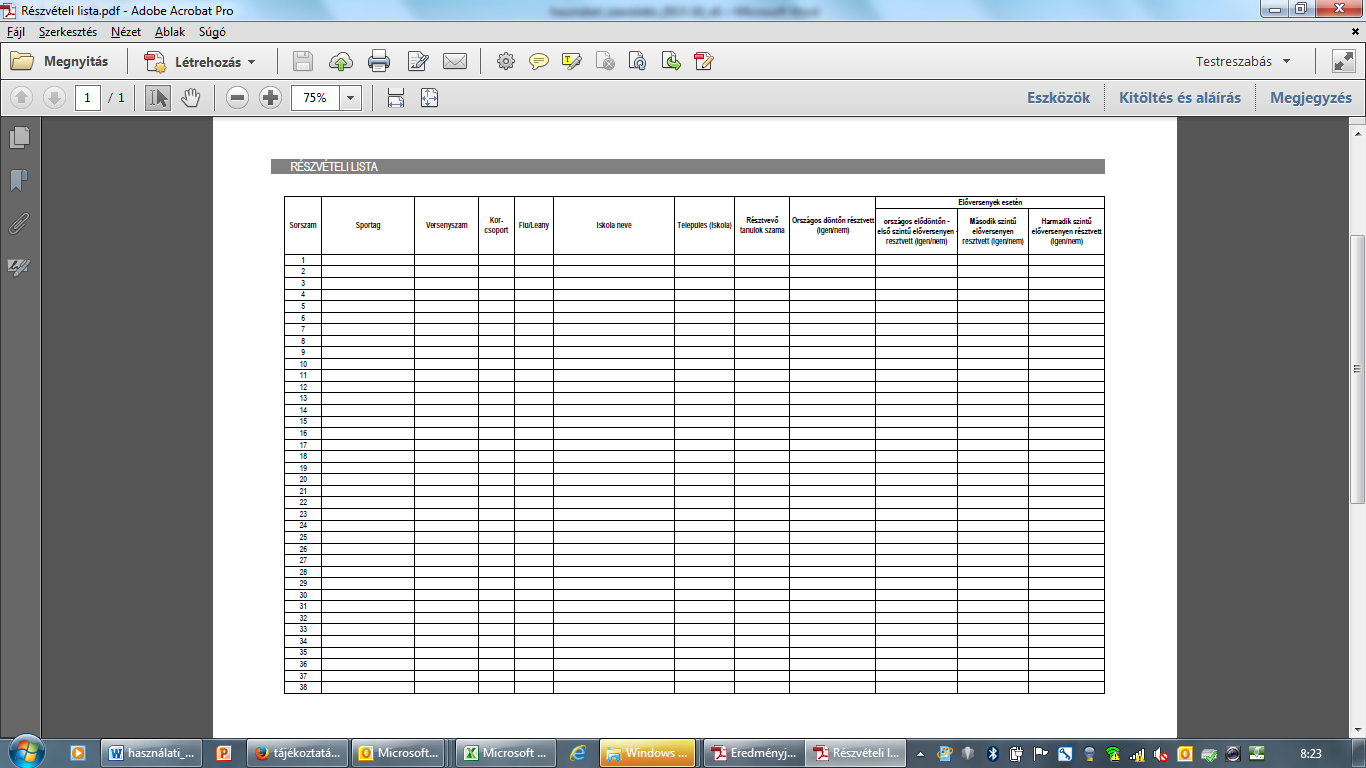 7. MellékletKommunikációs melléklet Használó által biztosított marketing- és kommunikációs szolgáltatások részletezéseHasználó vállalja, hogy a felsorolt marketing- és kommunikációs szolgáltatásokat, megjelenési lehetőségeket az alábbiak szerint biztosítja. A Használó továbbá vállalja, hogy az eszközöket a szerződés 4. számú mellékletében meghatározott Arculati kézikönyv szerint készíti el.Használó vállalja, hogy a szerződés megkötését követő 15 napon belül a 3. számú melléklet szerinti versenykiírást, valamint a Diákolimpia® logót (linkkel a www.mdsz.hu/diakolimpia/ weboldalra) feltüntetni a használó hivatalos weboldalán. A feltöltést követően de legkésőbb a szerződést kötést követő 15 napig a Használó köteles dokumentált formában igazolni jelen pontban meghatározott feladatok teljesítését.Használó köteles a szerződés 1.2. pontjában meghatározott diáksportverseny(ek)re szóló meghívón a Diákolimpia® logót feltüntetni, melyet a Használatba adó részére megküld.Amennyiben Használó, további marketing- és kommunikációs eszközökkel (különösen sajtófal, szórólap, hírlevél, plakát, támogatói molinó) népszerűsíti a diáksportversenyt, vagy eszközöket jelenít meg a szerződés 1.2. pontjában meghatározott diáksportverseny(ek)en, az eszközökön köteles a Diákolimpia® logót feltüntetni, illetve az eszközök arculatát előzetes jóváhagyásra megküldeni köteles a Használatba adó részére. A Használatba adó 2 munkanapon belül jelzi észrevételeit az eszköz arculatával kapcsolatban, melyeket a Használó köteles figyelembe venni. Amennyiben Használatba adó 2 munkanapon belül nem észrevételezi a megküldött arculatot, azok jóváhagyottnak tekintendők.Amennyiben Használó a szerződés 1.2. pontjában meghatározott eseményekkel kapcsolatban írott sajtóban, valamint televízió, rádió, vagy egyéb audiovizuális fórumokon tájékoztatást, interjút ad, köteles megemlíteni a verseny nevét („… Diákolimpia®”), valamint, hogy az esemény az MDSZ közreműködésével valósul meg. Jelen kommunikációs mellékletben nem részletezett egyéb megjelenésekről Használó utólagos tájékoztatást nyújt Használatba adó részére.Budapest, ……..……………………….…………………………………………………..Rádics Balázs, ügyvezető igazgatóMagyar Diáksport SzövetségHasználatba adó……………………………………………………..…………….……….……………………..HasználóSportágÉremÉremÉremÉremOklevélSportágTípusAranyEzüstBronzÖsszesenOklevél……országos döntő……országos elődöntő……megyeiÖsszesenÖsszesenÁtadott érmek, oklevelek számaÁtadott érmek, oklevelek számaÁtadott érmek, oklevelek számaÁtadott érmek, oklevelek számaÁtadott érmek, oklevelek számaÁtadott érmek, oklevelek számaTípusAranyEzüstBronzÖsszesenOklevélmegyeiországos elődöntőországos döntőÖsszesenMagyar Diáksport SzövetségÁTADÓÁTVEVŐ